أحسن اختيار صحبتي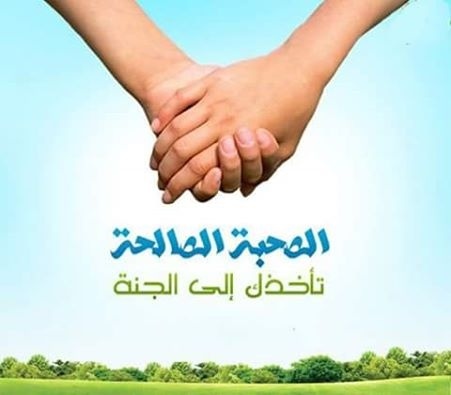 الصداقة علاقة مودة ومحبة بين الناس، وانسجام روحي وتآلف وجداني وترابط في الأهداف والغايات، وقد حث الاسلام على مصادقة الأخيار، والبعد عن مصادقة الأشرار، فالمتصادقون على تقوى الله تعالى وطاعته، صداقتهم دائمة في الدنيا والآخرة، قال تعالى: (الأخلاء يومئذ بعضهم لبعض عدو إلا المتقين)أسس اختيار الصحبة:
1- العقيدة السليمة
2- الحب في الله تعالى
3- حسن الخلقوسائل الحفاظ على رابطة الصداقة:
لدوام المحبة والود مع أصدقائي أستعين بوسائل منها:
1- أنصحه وأنصره
2- أزوره وأسأل عنه
3- أعلمه بحبي له
4- ألتقي به على ذكر الله تعالى
5- أحفظ سره وأستر عورته
6- أعفو عن زلاتهأثر الصحبة السيئة:
1- تبعد عن ذكر الله تعالى
2- تفسد الأخلاق والسمعة بين الناس
3- توقع في المعاصي
4- تؤدي إلى الهلاك في الآخرةفالإسلام يحثنا على مصاحبة الأخيار والابتعاد عن الأشرار فالرسول قدوة حسنة لنا في اختيار أصحابنا فالصحبة الحسنة وسيلة من وسائل الارتقاء بسلوك المسلم وخلقه